Publicado en Las Vegas el 10/01/2024 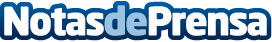 China GONEO gana el premio CES Global Top Brands Award 2024, que destaca la Fabricación InteligenteEn el CES de este año, "Intelligent Manufacturing in China" apostó firmemente por el futuro con una presentación deslumbrante: el nuevo cargador doméstico de vehículos eléctricos, que se suma a las oleadas que ya han hecho los televisores láser, la tecnología inteligente para el hogar y otros electrodomésticos fabricados en China en ferias anteriores de CESDatos de contacto:Hannah ZhangGONEO400-883-2388Nota de prensa publicada en: https://www.notasdeprensa.es/china-goneo-gana-el-premio-ces-global-top Categorias: Internacional Nacional Imágen y sonido Ecología Premios Industria Industria Automotriz Otras Industrias Electrodomésticos Innovación Tecnológica http://www.notasdeprensa.es